   Obec Lesnice 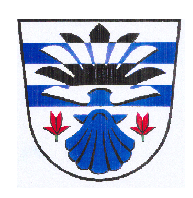               Lesnice č. 46, 789 01                                                                                                   V Lesnici dne 30.11.2016                                 Usneseníz 19. jednání ZO Lesnice, které se konalo dne 31.11.2016 v 17,30 hod. v zasedací místnosti OÚ  Lesnice                          Přítomni:        dle presenční listiny, přítomno 7 členů obecního zastupitelstva omluveni:      Plháková Jana    nepřítomni: Sitta JiříZapisovatelé: 	Soňa Pobucká, Zuzana ŽižkováOvěřovatelé zápisu: Karel Polách, Ing. Vlastimil VepřekProgram jednání:ZahájeníKontrola usnesení ZO Lesnice 18/2016Rozpočtová změna č. 5/2016Seznámení se zprávou hygienické stanice ve školní jídelněVýběrové řízení na dodávku na technologické vybavení Navýšení příspěvku MŠ a ZŠ na energieSchválení sponzorského daru MŠCenový předpis na stočné za rok 2017Odsouhlasení podání projektů na dotaceOdsouhlasení rekonstrukce schodiště v OÚRůznéDiskuzeUsneseníZávěr1. ZahájeníStarosta obce Ing. Jiří Chlebníček přivítal přítomné hosty a členy zastupitelstva, seznámil je s programem dnešního zasedání a vyzval přítomné členy zastupitelstva k doplnění do programu. Pro:  	7	Proti:     0	Zdržel se:  02. Kontrola usnesení ZO Lesnice 18/2016 ZO vzalo na vědomí kontrolu plnění usnesení ze 18/20163. ZO schválilo navýšení příspěvku MŠ a ZŠ Lesnice na energie v celkové výši 90.000,- KčPro:  7              Proti:   0          Zdržel se: 04. ZO vzalo na vědomí zprávu Okresní hygienické stanice Šumperk, která provedla kontrolu ve školní jídelně na žádost obecního úřadu Lesnice. V současné době pronajaté technologické vybavení školní kuchyně vyhovuje. Ze zprávy hygienické stanice vyplynulo, že v případě vybudování odtahu par nad konvektomatem, zabudování digestoře nad novými kamny, zabudování podlahové vpusti bude školní jídelna vyhovující. 5. ZO bere na vědomí informaci o výběrovém řízení, která dodá do školní jídelny technologické vybavení. Tato firma bude vybrána na základě nejvýhodnější nabídky oslovených firem starostou obce.6. ZO schválilo rozpočtovou změnu č. 5/2016 , kdy navyšuje příjmy o 99.237,- Kč na celkovou hodnotu po změně 2.856.237,- Kč a výdaje navyšuje o 789.237,- Kč na celkovou hodnotu po změně 1.813.780,- Kč. Pro:    7            Proti:    0         Zdržel se: 07.  ZO schvaluje přijetí sponzorského daru do MŠ Lesnice ve výši 10.000,- Kč od soukromé osoby.Pro:      7          Proti:       0      Zdržel se: 08. ZO schvaluje cenový předpis stočného na rok 2017 a to takto: platba za odvádění a čištění odpadních vod se stanovuje: 1260,- Kč včetně DPH na osobu a rok (nemovitosti, ve kterých je někdo přihlášen k trvalému pobytu), v nemovitostech trvale neobydlených (nemovitosti, ve kterých není nikdo přihlášen k trvalému pobytu) s vodoměrem se stanovuje cena dle množství odebrané vody, a to poplatek 36,- Kč/m3 včetně DPH, v nemovitostech trvale neobydlených (nemovitosti, ve kterých není nikdo přihlášen k trvalému pobytu) bez vodoměru, zde se stanovuje cena 1.260,- Kč/nemovitost/rok včetně DPH, ostatní odběratelé – zde se stanovuje cena 36,- Kč/m3 včetně DPH.Pro:    7            Proti: 0          Zdržel se:09. ZO ukládá starostovi obce prověřit stav neplatičů stočného a sjednat nápravu. Informaci podá na příštím zastupitelstvu.Pro:         7       Proti:   0          Zdržel se:010. ZO schvaluje podání 2 projektů na poskytnutí dotací – multifunkční areál za kulturním domem, oprava střechy a fasády bývalého kravína na MMR a KÚ Olomouc. 1 projekt - využití zahrady a okolí MŠ a ZŠ Lesnice, podáním na ČEZ Distribuce a.s. s případnou spoluúčastí obce Lesnice ve výši 10%.Pro:  7              Proti:     0        Zdržel se: 011. ZO schvaluje provést rekonstrukci schodiště uvnitř budovy OÚ v rámci projektu vstupu do obecního úřadu a vyhlášení společného výběrového řízení..Pro:   7             Proti:        0     Zdržel se: 012. ZO schvaluje dotaci ve výši 9.000,- Kč Charitě Zábřeh na poskytování sociálních služeb občanům obce.Pro:   7             Proti:        0     Zdržel se: 013. Různé:Ing. Vlastimil Vepřek – navrhuje starostovi obce ve spolupráci s právníkem dát do pořádku zřizovací listinu ZŠ a MŠ Lesnice a způsob a pravidla evidování majetku, určení užívání majetku  14. Diskuzep. Bartošová Pavla – zda je možnost dát dceru v 1. třídě do školky, když jsou prázdniny, nebo nejsou na hlídání babičky. Paní ředitelka – učitelé si musí čerpat dovolenou, zákon to zakazuje, nelze spojit školku a školu dohromady. Můžeme řešit na třídních schůzkách. Ing. Vepřek Vlastimil navrhuje vyčíslit náklady školy v případě, že by obec přispívala na náklady školy v případě, že by opravdu byla družina cca do 16.00 hodin, a možnost družina o prázdninách.p. Bartošová – kolik dětí jezdí na plavecký bazén, jestli je víc než 8 nebo méně než 8. Neví z hlavy, musela by se podívat, je na nemocenské.p. Knobloch – pochválil akci vánoční jarmark, jako velmi dobrou a dobře zorganizovanou akci.p. Weidingerová – zajistit LED osvětlení do kulturního domu na plesy15. Usnesení bylo schvalováno v průběhu jednání, jednotlivé body usnesení byly průběžně zapsány, přečteny a odhlasovány16.Závěrem jednání ZO se starosta obce rozloučil s občany a členy zastupitelstva, a ukončil  jednání zastupitelstva obce, poděkoval pracovníkům obce a sběrného dvoru, že pěkně nazdobil stromeček. starosta: Ing. Jiří Chlebníček                                       místostarostka: Soňa Pobuckáověřovatelé zápisu:	Karel Polách                              Ing. Vlastimil Vepřekzapisovatelé:		Soňa Pobucká                            Zuzana Žižková                  